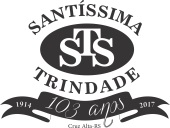 COLÉGIO FRANCISCANO SANTÍSSIMA TRINDADE104 anos ensinando valores para toda a vida.TÍTULO DO PROJETOCRUZ ALTA – RS2018NOME E SOBRENOME (ORDEM ALFABÉTICA)NOME E SOBRENOME (ORDEM ALFABÉTICA)NOME E SOBRENOME (ORDEM ALFABÉTICA)TÍTULO DO PROJETOProjeto de Ciências Professor Orientador: ........................CRUZ ALTA – RS20181. INTRODUÇÃO (mínimo 10 / máximo 15 linhas)1.1. TEMA1.2. PROBLEMA DE PESQUISA1.3 OBJETIVOS1.4 JUSTIFICATIVA    2. REFERENCIAL TEÓRICO3. PROCEDIMENTOS METODOLÓGICOS
3.1 DETALHAMENTO DOS PROCEDIMENTOS TÉCNICOS
3.2 MATERIAIS4. REFERÊNCIASCOMO REFERENCIAR OS DIFERENTES ESPAÇOS DE PESQUISA CONSULTADOS Você pode fazer referências de livros, sites, artigos ou outras teses… etc. .Como Fazer Referências de LIVROSLIVROS – Apenas 1 autor:SOBRENOME, Nome. Título: subtítulo (se houver). Edição (se houver). Local de publicação: Editora, data de publicação.Exemplo: QUEIRÓZ, E. O Primo Basílio: 25. Ed. Rio de Janeiro: Ediouro, 1878LIVROS –  Até 3 autoresSão escritos os nomes dos 3 autores separados por ponto e vírgula seguido de espaço.Exemplo: ADES, L.; KERBAUY, R. R. Análise sobre o Comportamento de Compra: 5. Ed. São Paulo: Editora USP, 2002LIVROS –  Mais de 3 autoresAponta-se apenas o primeiro e acrescenta-se a expressão latina et.alExemplo: SILVA, L. et al. Como a Poluição Afeta nossa Saúde. 1 ed. Curitiba: Editora Sol Nascente, 2002.LIVROS – Autor é desconhecido:TÍTULO EM CAIXA ALTA – Cidade- Editora – ano de publicação- páginaExemplo: AS VÁRIAS FACES DA SAÚDE, São Paulo: Editora Academia, 1994. p.134Referências Bibliográficas de SITES (LINKS da Internet)Retirou algumas informação de algum site relevante? Neste caso, use:SOBRENOME DO AUTOR – nome do autor – título do Artigo – Ano – link – data de acesso (antes da data acrescenta-se a expressão acesso em:). O nome do autor pode ser omitido.Exemplo: TCC NÃO É MAIS OBRIGATÓRIO SEGUNDO PORTARIA DO MEC. UOL. Disponível em: <www.portalglobo.blog.br/2016/07/tcc-nao-e-mais-obrigatorio-segundo.html>. Acesso em: 10 nov. 2016.Artigo de RevistaAUTOR DO ARTIGO. Título do artigo. Título da Revista, (abreviado ou não) Local de Publicação, Número do Volume, Número do Fascículo, Páginas inicial-final, mês e ano.Teses; Dissertações E Trabalho De Conclusão De CursoAUTOR, Nome abreviado. Título (itálico). Ano de Apresentação. Número de Folhas. Categoria – Instituição, Local, ano.Exemplo:Carvalho, João Soares, A Metodologia nas Humanidades. 1994. 20f. Dissertação de Mestrado – Universidade Portuguesa, Lisboa, 1994.
Artigo de JornalNome do autor em caixa alta- Título do artigo – Nome do Jornal- Local- data (dia, mês, ano) – número do caderno – Seção – páginas (inicial – final)Entidade Coletiva (Empresas, Associações, Órgãos Governamentais, Etc.)NOME DA ENTIDADE. Título em destaque. Cidade: Editora, Ano.Exemplo: MINISTÉRIO DO TURISMO. Avanço do Turismo no Litoral. São Paulo: 2001.